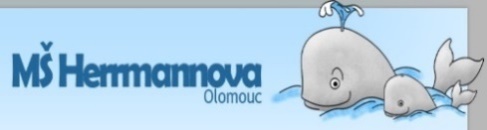 Směrnice č.1Kritéria pro přijímání dětí na školní rok 2024/2025Ředitelka Mateřské školy Herrmannova stanovila následující kritéria, podle nichž bude postupovat při rozhodování o přijetí dítěte k předškolnímu vzdělávání do Mateřské školy Herrmannova 510/1 Olomouc a Mateřské školy Baarova 5, Olomouc-Chomoutov, a to na základě ustanovení § 165 odst. 2 písm. b) zákona č. 561/2004 Sb., o předškolním, základním, středním, vyšším odborném a jiném vzdělávání ve znění pozdějších předpisů (dále jen školský zákon) v případě, kdy počet žádostí o přijetí k předškolnímu vzdělávání překročí stanovenou kapacitu maximálního počtu dětí pro mateřskou školu v daném roce.I.Přednostní přijímání dětí ze spádové oblasti.II.K předškolnímu vzdělávání se přijímají děti podle § 34 odst. 1 školského zákona zpravidla ve věku od 3 do 6 let, které jsou způsobilé plnit požadavky stanovené Rámcovým vzdělávacím programem PV a Školním vzdělávacím programem - § 4 a § 5 školského zákona.  Do přijímacího řízení mohou být zařazeny jen řádně vyplněné žádosti o přijetí dětí k předškolnímu vzdělávání, včetně vyjádření pediatra o zdravotním stavu a očkování dítěte, popřípadě kopii doporučení ŠPZ.III.V souladu s § 34 odst. 1, školského zákona: „Od začátku školního roku, který následuje po dni, kdy dítě dosáhne pátého roku věku, do zahájení povinné školní docházky, je předškolní vzdělávání povinné, není-li stanoveno jinak.“IV.V souladu s § 34 odst. 3, školského zákona se přednostně přijímají děti, které před začátkem školního roku dosáhnou nejméně třetího roku věku, pokud mají místo trvalého bydliště ve spádové obci Olomouc.V.Přednostní přijímání dětí starších před mladšímiVI.O případném přijetí dětí narozených po 31. 8. 2021 rozhodne ředitelka školy po pečlivém individuálním posouzení jejich situace, zvláště jejich připravenosti pro vstup do mateřské školy. Doplňující informace:Pořadí přijetí žádostí nehraje v jejich posuzování žádnou roli.	Tato kritéria jsou platná i pro děti se státní příslušností jiného členského státu EU a pro cizince, kteří nejsou občany EU a mají oprávnění k pobytu nad 90 dnů, popřípadě zvláštní postavení cizince dle výčtu v §20 odst. 2 písm. d) školského zákona.V Olomouci dne 12. 3. 2024                                                      Mgr. Pluháčková Libuše, ředitelka školyPodpis zákonného zástupce dítěte: